АДМИНИСТРАЦИЯ АЛЕКСАНДРОВСКОГО СЕЛЬСОВЕТА САРАКТАШСКОГО РАЙОНА ОРЕНБУРГСКОЙ ОБЛАСТИП О С Т А Н О В Л Е Н И Е_________________________________________________________________________________________________________25.07.2019                                с. Вторая Александровка                          № 21-п1. Постановление администрации Александровского  сельсовета от 06.06.2016 года  № 38 -п «Об утверждении административного регламента «Предоставления муниципальной услуги «Утверждение схемы расположения земельного участка или земельных участков на кадастровом плане территории» считать утратившим силу.2.  Настоящее постановление вступает в силу после дня его  обнародования и подлежит размещению на официальном сайте администрации Александровского сельсовета.»3. Контроль за исполнением настоящего постановления оставляю за собой.Глава Александровского сельсовета                                                Е.Д. РябенкоРазослано: прокуратуре района, на официальный сайт администрации, в дело.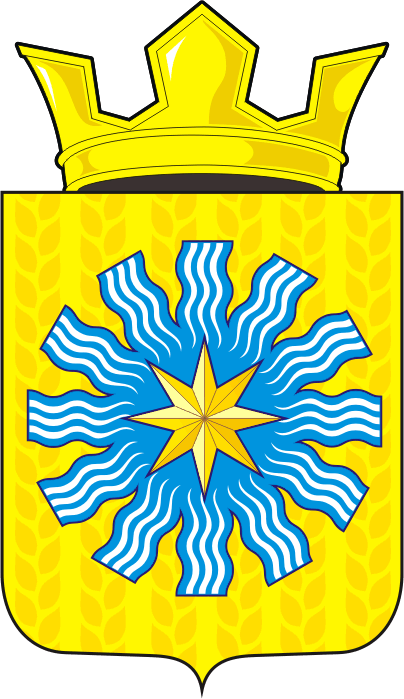 В соответствии с пункт 2 статьи 3.3 Федерального закона от 25.10.2001 № 137-ФЗ «О введении в действие Земельного кодекса Российской Федерации»,  частью 13 статьи 11.10 Земельного Кодекса Российской Федерации от 25.10.2001 N 136-ФЗ, статьей 13 Федерального закона от 09.02.2009  № 8-ФЗ «Об обеспечении доступа к информации о деятельности государственных органов и органов местного самоуправления», рассмотрев информацию прокуратуры Саракташского района Оренбургской области: